администрация  ПОСТАНОВЛЯЕТ:1. Внести в постановление администрации муниципального района «Печора» от 02.06.2017 г. № 777 «О комиссии по оценке выполнения целевых показателей эффективности деятельности муниципальных учреждений, унитарных предприятий, в отношении которых администрация муниципального района «Печора» осуществляет функции и полномочия» следующее изменение:1.1. Приложение 1 к постановлению изложить в редакции согласно приложению к настоящему постановлению;1.2. Пункт 3.1. приложения  2 к постановлению изложить в следующей редакции: «Руководитель Учреждения обязан ежеквартально, в срок до 20 числа месяца, следующего за отчетным, представлять в отраслевой орган и/или в структурное подразделение администрации муниципального района "Печора", осуществляющее методическое руководство за деятельностью соответствующего типа Учреждения (далее - Уполномоченный орган), информацию и отчетные формы о выполнении целевых показателей эффективности работы Учреждения.».2. Настоящее постановление вступает в силу со дня подписания и подлежит размещению на официальном сайте администрации муниципального района «Печора».Приложение к постановлению администрации  МР «Печора»                                                                                   от « 30 » декабря 2020  г. № 1372    «Приложение 1к постановлению администрации  МР «Печора»от « 02 »  июня 2017 г. № 777Состав комиссии по оценке выполнения целевых показателей эффективности деятельности муниципальных учреждений, унитарных предприятий, в отношении которых администрация муниципального района «Печора» осуществляет функции и полномочия учредителя и установлением стимулирующих выплат их руководителям______________________».попопопоАДМИНИСТРАЦИЯМУНИЦИПАЛЬНОГО РАЙОНА« ПЕЧОРА »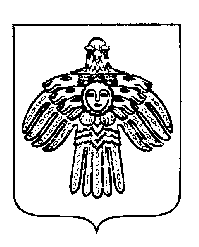 «ПЕЧОРА »  МУНИЦИПАЛЬНÖЙ  РАЙОНСААДМИНИСТРАЦИЯ ПОСТАНОВЛЕНИЕ ШУÖМПОСТАНОВЛЕНИЕ ШУÖМПОСТАНОВЛЕНИЕ ШУÖМ« 30 » декабря  2020 г.г. Печора,  Республика Коми	                                   № 1372 О внесении изменения в постановление администрации муниципального района «Печора» от 02.06.2017 г. № 777 Глава муниципального района – руководитель администрацииВ. А. СеровСеров В. А.- глава администрации муниципального района - руководитель администрации МР «Печора», председатель комиссии;Канищев А. Ю.- заместитель руководителя администрации МР «Печора», заместитель председателя комиссии;Собянина А. М.- начальник отдела экономики и инвестиций администрации муниципального района «Печора», секретарь комиссии;Члены комиссии:Дубинин А. В.- заведующий сектором по физкультуре и спорту администрации муниципального района «Печора»;Негодов А. Г.  - главный специалист по противодействию коррупции администрации муниципального района «Печора»;Рочева А. А.- начальник бюджетно-финансового отдела администрации муниципального района «Печора»;Угловская И. А.- начальник управления финансов муниципального района «Печора»;Умеренкова Л. Н.  - начальник отдела правовой работы администрации муниципального района «Печора»;Ускова Т. Л.-  заместитель руководителя администрации МР «Печора»;Яковина Г. С.- председатель комитета по управлению муниципальной собственностью муниципального района «Печора».